VII городской чемпионат  по  техническому  творчествусреди обучающихся 1 – 4 классов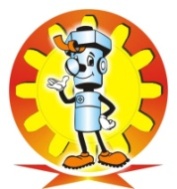 Компетенция «Макетирование»Тренировочное задание Теоретическая часть: Беседа на тему: «Год кролика». Практическая часть: конструирование Кролика.Материалы и инструменты: белая бумага, розовая бумага, оранжевая бумага, зеленая бумага, ножницы, линейка, клей-карандаш, черная ручка и розовый карандаш (можно взять фломастеры), зеленая лента.Пользуясь необходимым материалом, приступаем к работе.Время выполнения: 45 минут.Порядок работы:Подготовим бумажные детали для изготовления зайчика.Для туловища нужно вырезать из белой бумаги квадрат со стороной 10 см.Для головы понадобится белая полоска со сторонами 5 и 11 см.Для скрепления головы и туловища понадобится две полоски размером 2 х 1,5 см.Для хвоста – полоска со сторонами 2 х 5 см.Уши, мордочку и лапы тоже вырежем из белой бумаги такой формы, как на фото.Из розовой бумаги вырежем две вытянутые детали для ушей.Из оранжевой бумаги вырежем морковку, а из зеленой – листочки для морковки.Ниже смотрите пошаговую инструкцию.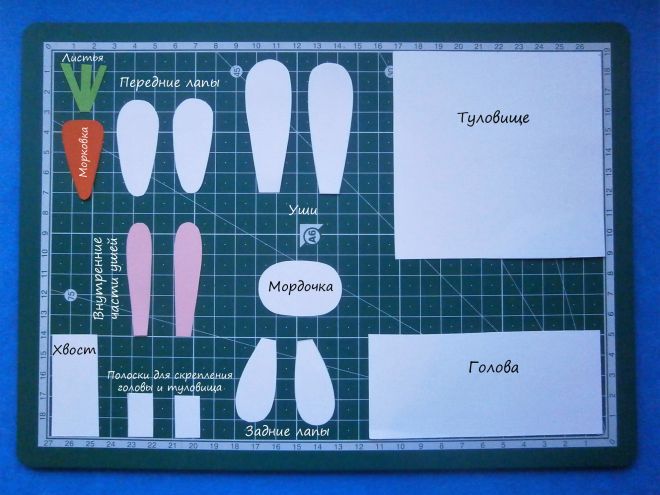 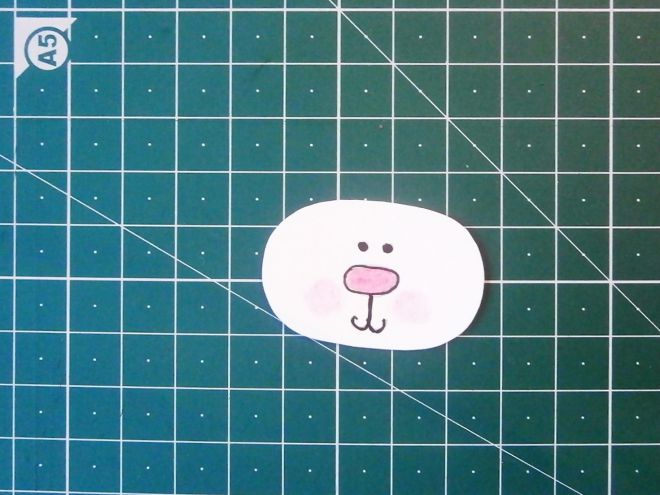 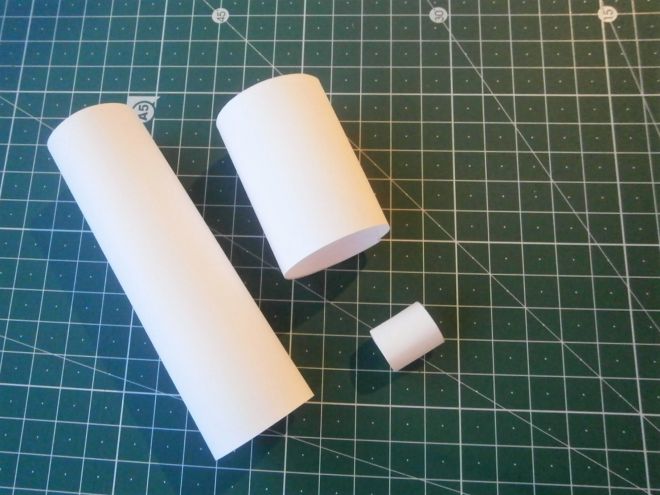 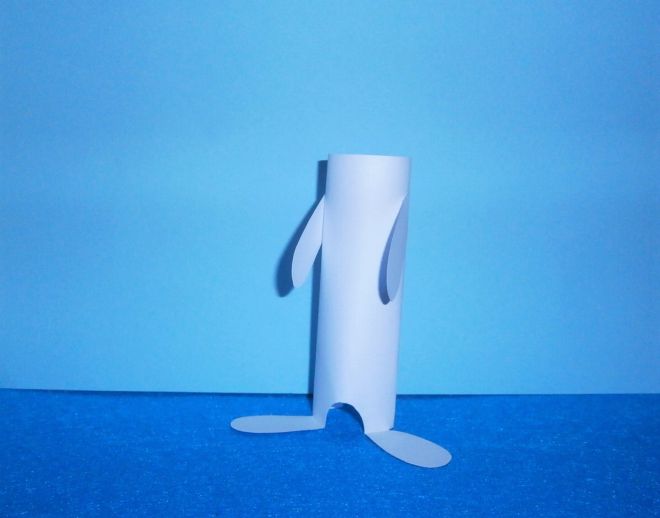 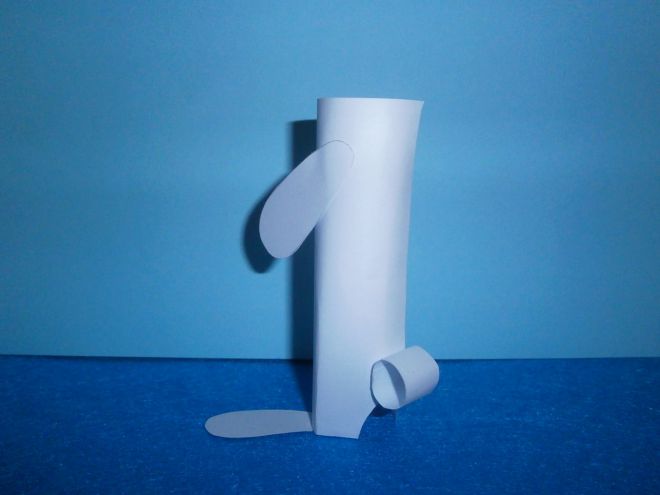 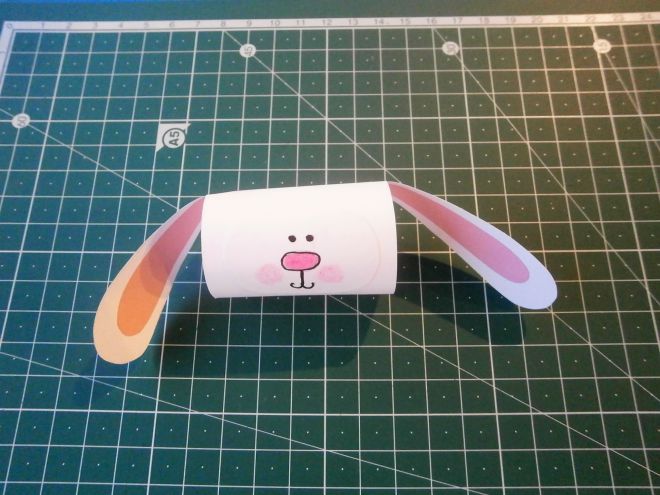 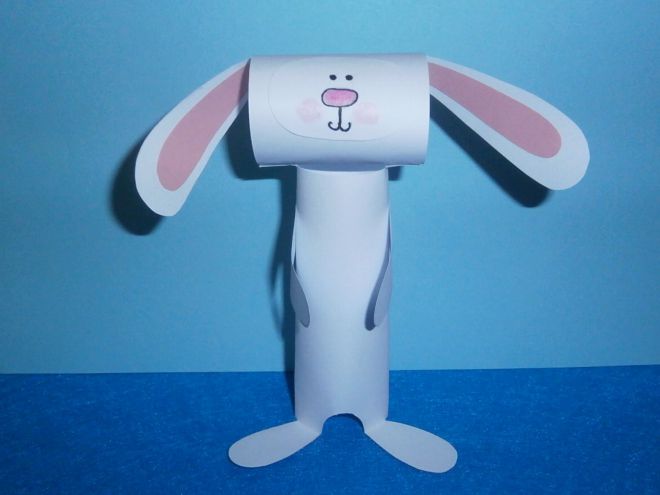 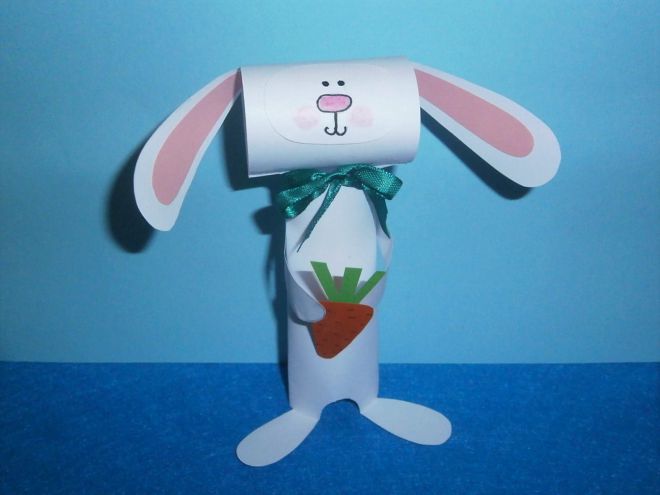 